ПриложениеОПЕРАТИВНЫЙ ЕЖЕДНЕВНЫЙ ПРОГНОЗвозникновения чрезвычайных ситуаций на территорииРоссийской Федерации на 25 июля 2023 г.ДАЛЬНЕВОСТОЧНЫЙ ФО	Прогноз опасных и неблагоприятных метеорологических условийМетеорологическая обстановкаМестами на территории округа дождь, ливневой дождь, ночью и утром туман. В республиках Саха (Якутия), Бурятия, Забайкальском, Приморском, Камчатском краях, на юге Хабаровского края, на юге Амурской области, в Магаданской области, Еврейской АО, на западе Чукотского АО сильный дождь, линевой дождь, местами гроза. На севере Республики Саха (Якутия), на севре Чукотского АО, на Курильских островах сильный ветер с порывами 15-20 м/с. В республиках Саха (Якутия), Бурятия, Забайкальском, Приморском, Камчатском краях, на юге Хабаровского края, в Магаданской области, на юге Амурской области, в Еврейской АО на западе Чукотского АО при грозе сильный порывистый ветер 15-20 м/с. Температура воздуха в Приморском крае +26…+31оС.1.2.Гидрологическая обстановка: В Приморском крае на большинстве рек наблюдается постепенный спад уровня воды на 5 - 25 см в сутки, лишь на отдельных малых реках южных районов - небольшие колебания уровня воды до 30 см. Уровни воды на реках преимущественно ниже отметок выхода воды на пойму на 0,5 - 2,0 м. В ближайшие двое суток на большинстве рек края ожидается спад уровня воды. В связи с неустойчивым характером погоды, прогнозируемыми дождями различной интенсивности на 24 - 25 июля, возможны колебания уровня воды до 30 см.В Республике Бурятия на р. Селенга на всех участках реки, кроме г. Улан-Удэ, вода сохраняется на пойме слоем 3 - 48 см, на р. Баргузин в районе с. Баргузин - на 19 см. В ближайшие сутки на реках южных, юго-западных районов в связи с прогнозируемыми осадками ливневого характера сохраняется угроза подъема уровней рек с выходом воды на пойму, образование селевых потоков.В Забайкальском крае в верхнем течении р. Аргунь, в верхнем и среднем течении рек Нерча и Чикой, на р. Ингода у с. Улеты, р. Хилок у г. Хилок и р. Кыра у с. Кыра наблюдается рост уровней воды на 3 - 31 см, на остальных реках края – спад, наиболее интенсивный на реках Витим, Олекма и Чара. В ближайшие двое суток ожидается небольшой подъем уровней в верхнем и среднем течении р. Аргунь, в нижнем течении р. Нерча, на отдельных участках р. Чикой и Хилокк, на остальных реках будет преобладать понижение уровней воды.В Амурской области на Амуре в пределах области и других реках преобладает спад уровня воды.В Еврейской автономной области на р. Амур ниже впадения р. Сунгари продолжается небольшой подъем уровня воды на 5 - 7 см в сутки за счет смещения паводка с реки, гребень «сунгарийского» паводка проходит у с. Ленинское. На других реках преобладает спад уровней воды. В Хабаровском крае на Нижнем Амуре преобладает небольшой подъем уровня воды. Подъемы уровней воды на 2 - 7 см в сутки наблюдаются на р. Уссури в пределах края за счет смещения паводков с рек бассейна, включая территорию Приморского края. Отмечается подтопление низкой поймы р. Уссури в Бикинском, Вяземском районе, на р. Подхоренок на 0,1 - 0,3 м.В Сахалинской области на реках наблюдается спад уровня воды.В Камчатском крае в связи с выпадением осадков на большинстве рек отмечался подъем уровней воды, в отдельные дни до 23 см за сутки без разливов. В последующие сутки подъем уровней воды сохранится в нижнем течении реки Камчатка, на остальных реках будет отмечаться понижение уровней воды. В Республике Саха (Якутия) на участке р. Лена Витим – Пеледуй в пределах Ленского района наблюдается суточный подъем уровня воды, с 26 по 27 июля ожидается формирование максимумов дождевого паводка и дополнительный рост составит 25-30 см. В ближайшие сутки - двое ожидается повышение уровня на участке Ленск – Мача. Вследствие выхода волны дождевого паводка с р. Олекма (правый приток р.Лена), на р Лена в пределах Олекминского района наблюдается повышение уровня воды с интенсивностью от 5 до 20 см. Сегодня на участке Олекминск - Солянка отмечаются максимальные уровни дождевого паводка. На р. Лена в пределах центральных районов продолжается спад уровня воды на 5-15 см в сутки. На участке р.Алдан Угино – Петропавловск и у гидропоста Крест-Хальджай продолжается повышение уровня воды на 5 - 30 см за сутки. У гидропоста Угино в ближайшие сутки ожидается максимум дождевого паводка с дополнительным ростом на 5-10 см. На остальных участках реки отмечается спад на 5-30 см в сутки. На участке р. Амга Буяга –Амга и на всем протяжении р. Вилюй наблюдается понижение уровней с различной интенсивностью. На реках Яна и Колыма преобладает спад уровня воды с интенсивностью 10 - 30 см за сутки. Вследствие выпавших осадков в бассейне р. Индигирка, у гидропоста Усть-Нера наблюдается подъем уровня воды, ниже по течению продолжается понижение с интенсивностью от 10 до 15 см в сутки.В Магаданской области в связи с выпадением дождей на реках Сусуманского и отдельных реках Тенькинского и Ягоднинского муниципальных округов отмечаются подъемы уровней воды на 8-65 см в сутки. На реке Колыма уровни воды на отдельных участках лимитируют судоходство без достижения опасного критерия по продолжительности.В Чукотском автономном округе на реках наблюдается снижение уровней воды.Японское море, Татарский пролив высота волн 0.5-1 м (3 балла).Охотское море высота волн 1-2 м (4 балла).Берингово море высота волн 1-2 м (4 балла).2. Прогноз ЧСПриродные и природно-техногенные ЧССуществует риск возникновения происшествий на территории республик Саха (Якутия), Бурятия, в Забайкальском, Приморском, Камчатском краях, на юге Хабаровского края, в Магаданской области, на юге Амурской области, в Еврейской АО, на западе Чукотского АО, связанных с повреждением (обрывом) ЛЭП и линий связи, обрушением слабо укрепленных конструкций (Источник ЧС – сильный порывистый ветер при грозе).Существует вероятность поражения объектов электроэнергетики (трансформаторных подстанций, электрических систем и др.), хранилищ ГСМ, а также других объектов, не оборудованных молниезащитой (громоотводом), разрядами атмосферного электричества (молниями) на территории республик Саха (Якутия), Бурятия, в Забайкальском, Приморском, Камчатском краях, на юге Хабаровского края, на юге Амурской области, в Магаданской области, Еврейской АО, на западе Чукотского АО сильный дождь (Источник ЧС – гроза).Существует вероятность возникновения ЧС и происшествий, связанных с затруднениями в движении транспорта, перекрытием трассы для движения и увеличением количества ДТП на автодорогах федерального, регионального, местного значения, в работе аэропортов и вертолетных площадок на территории республиках Саха (Якутия), Бурятия, Забайкальском, Приморском, Камчатском краях, на юге Хабаровского края, на юге Амурской области, в Магаданской области, Еврейской АО, на западе Чукотского АО (Источник ЧС – сильный дождь, ливневой дождь, гроза, туман).Существует риск увеличения количества ДТП в утренние часы, в пониженных участках местности, около водных объектов на территории округа (Источник ЧС – туман).Существует риск возникновения ЧС и происшествий, связанных с подтоплением пониженных участков местности, низководных мостов, подмывом дорог в Республике Бурятия, в Приморском, Хабаровском краях, в Еврейской АО (Источник ЧС – осадки на фоне высокой водности, высокие уровни воды, неисправность и замусоривание коллекторно-дренажных систем, кратковременные подъемы на реках).Существует вероятность возникновения происшествий на водных объектах, связанных с несоблюдением правил безопасности людей на воде, с эксплуатацией маломерных судов (гидроциклы, водные мотоциклы, моторные лодки и т.п.) на большей части субъектов округа.Возникает вероятность ЧС и происшествий на территории горных районов республик Саха (Якутия), Бурятия, Сахалинской области, Забайкальского, Камчатского, Приморского и Хабаровского краёв, вызванных перекрытием автомобильных и железных дорог, нарушением работы транспорта, повреждением опор ЛЭП, повреждением зданий и сооружений, нарушением работы систем жизнеобеспечения (Источник ЧС – высокий уровень предшествующего увлажнения, оползни, сели, обвалы, антропогенная деятельность).Сохраняется вероятность выявления термических аномалий, а также ухудшения лесопожарной обстановки на природных территориях отдельных районов республик Саха (Якутия), Бурятия, Хабаровского Камчатского, Приморского, Забайкальского краев, Амурской, Сахалинской областей, Чукотского АО.Риск ухудшения экологической обстановки и задымления населенных пунктов существует на территории Республики Саха (Якутия), Хабаровского края, Амурской области.Существует вероятность трансграничных переходов природных пожаров в приграничных территориях с Монгольской и Китайской народными республиками. 2.2. Техногенные ЧССуществует вероятность возникновения чрезвычайных ситуаций (происшествий) локального уровня, связанных с авариями в работе систем коммунального жизнеобеспечения, а также риск возникновения техногенных пожаров (в т. ч. взрывов бытового газа) на территории округа (Источник ЧС – износ оборудования, нарушение и несоблюдение производственно-технологических норм и правил эксплуатации газового оборудования).СИБИРСКИЙ ФОПрогноз опасных и неблагоприятных метеорологических условийМетеорологическая обстановкаМестами на территории округа дождь, ливневой дождь, гроза, град, ночью и утром туман. В республиках Алтай, Хакасия, Тыва, в Алтайском крае, на юге и в центре Красноярского края, на востоке Томской, на юге Иркутской областей, в Кемеровской области, Туруханском МР, на юге Таймыра сильный дождь, ливневой дождь. При грозе сильный ветер с порывами 15-20 м/с, местами до 23 м/с.Температура воздуха в Алтайском крае, Кемеровской области, Эвенкийского МР +26…+31оС.1.2.Гидрологическая обстановка: В Иркутской области в верхнем течении рек Уда, Бирюса и р. Витим отмечалось повышение уровня воды на 15-60 см, в верхнем течении рек Иркут, Китой, Белая, Ия – повышение уровня воды на 5-15 см, на остальных реках области – преимущественно понижение уровня воды на 5-20 см. 25 июля на реках Белая, Ия, Уда возможно повышение уровня воды на 5-30 см, на реках Иркут, Китой, Бирюса – колебание уровня воды в пределах 5-25 см, на р. Витим – понижение уровня воды на 30-70 см, на остальных реках области – преимущественно понижение уровня воды на 5-25 см. В Омской области уровень воды в р. Иртыш у р.п. Черлак достиг критериев «низкая межень». Уровень воды 206 см (динамика за сутки -1 см), ОЯ = 210 см.В Томской области с середины третьей декады июля - в первой декаде августа на р. Томь в районе г. Томск (гидроствор) минимальный уровень воды ожидается ниже проектной отметки навигационного уровня (проектная отметка навигационного уровня минус 50 см).Уровень воды ниже опасно низкой отметки сохраняется на реках Нижняя Тунгуска, Подкаменная Тунгуска, Енисей (Красноярский край).Уровень воды ниже неблагоприятно низкой отметки сохраняется на реке Бия (Алтайский край).Прогноз ЧСПриродные и природно-техногенные ЧССуществует вероятность возникновения ЧС и происшествий муниципального уровня на территории округа, связанных с повреждением (обрывом) ЛЭП и линий связи, обрушением слабо укрепленных конструкций (Источник ЧС – сильный порывистый ветер при грозе).Сохраняется вероятность возникновения ЧС и происшествий, связанных с затруднением в движении транспорта, перекрытием трассы для движения и увеличением количества ДТП на автодорогах федерального, регионального, местного значения, в работе аэропортов и вертолетных площадок на территории округа (Источник ЧС – сильный дождь, ливневой дождь, гроза, град, туман).Сохраняется риск увеличения количества ДТП в утренние часы, в пониженных участках местности, около водных объектов на территории округа (Источник ЧС – туман).Сохраняется вероятность возникновения ЧС и происшествий муниципального уровня, связанных с повреждением крыш зданий и сооружений, автотранспортных средств, повреждением сельскохозяйственных культур на территории округа (Источник ЧС – град).Существует вероятность возникновения ЧС и происшествий на территории Алтайского края, Кемеровской области, Эвенкийского МР, связанных с отключением электроэнергии в результате перегрева трансформаторных подстанций, конденсаторных систем, систем высоковольтного снабжения, нарушениями в работе ж/д транспорта в результате деформации железнодорожного полотна, которое может привести к авариям при прохождении пассажирских и грузовых составов (Источник ЧС – высокая температура воздуха).Сохраняется вероятность возникновения происшествий на водных объектах, связанных с несоблюдением правил безопасности людей на воде, с эксплуатацией маломерных судов (гидроциклы, водные мотоциклы, моторные лодки и т.п.) на всей территории округа.На территории горных районов республик Алтай, Тыва, Хакасия, Красноярского края, Иркутской и Кемеровской областей существует вероятность возникновения ЧС и происшествий, вызванных перекрытием автомобильных и железных дорог, нарушением работы транспорта, повреждением опор ЛЭП, повреждением зданий и сооружений, нарушением работы систем жизнеобеспечения, травматизмом туристов и населения (Источник ЧС – высокий уровень предшествующего увлажнения, оползни, сели, обвалы, антропогенная деятельность).Сохраняется вероятность выявления термических аномалий, а также ухудшения лесопожарной обстановки на природных территориях отдельных районов республик Алтай, Тыва, Алтайского, Красноярского, Томской, Новосибирской, Омской, Иркутской областей.Существует вероятность трансграничных переходов природных пожаров в приграничных территориях с Республикой Казахстан.2.2. Техногенные ЧС Существует вероятность возникновения чрезвычайных ситуаций (происшествий) локального уровня, связанных с авариями в работе систем коммунального жизнеобеспечения, а также риск возникновения техногенных пожаров (в т. ч. взрывов бытового газа) на территории округа (Источник ЧС – износ оборудования, нарушение и несоблюдение производственно-технологических норм и правил эксплуатации газового оборудования).УРАЛЬСКИЙ ФО1. Прогноз опасных и неблагоприятных метеорологических условийМетеорологическая обстановкаМестами на территории округа дождь, ливневой дождь, местами гроза, ночью и утром туман. В Ханты-Мансийском АО, на юге Ямало-Ненецкого АО сильный дождь, ливневой дождь. На севере Ямало-Ненецкого АО сильный ветер с порывами 18-23 м/с. Местами на территории округа при грозе сильный порывистый ветер 15-20 м/с.1.2.Гидрологическая обстановкаВ Ямало-Ненецком АО уровень воды превышают отметку поймы на р Таз. В Тюменской области сохраняется уровень воды ниже неблагоприятно низкой отметки на реке Ныда, Пяку-Пур.В Свердловской области в ближайшие дни местами ожидается дальнейшее увеличение водности рек от выпавших и ожидаемых осадков. В Ханты-Мансийского АО на всех реках автономного округа ожидается дальнейшее падение уровней воды в пределах характерных сезонных значений (-1,-20 см/сут), за исключением рек западной половины автономного округа, где возможны разнонаправленные колебания уровней воды, связанные с выпадением атмосферных осадков.В соответствии со складывающейся обстановкой и в сочетании с метеорологическими явлениями на реках в Ханты-Мансийском АО, на юге Ямало-Ненецкого АО ожидаются колебания уровней воды без достижения неблагоприятных отметок. 2. Прогноз ЧС2.1. Природные и природно-техногенные ЧС  Прогнозируется вероятность возникновения происшествий на территории округа, связанных с повреждением (обрывом) ЛЭП и линий связи, обрушением слабо укрепленных конструкций (Источник ЧС – сильный порывистый ветер при грозе).Существует вероятность поражения объектов электроэнергетики (трансформаторных подстанций, электрических систем и др.), хранилищ ГСМ, а также других объектов, не оборудованных молниезащитой (громоотводом), разрядами атмосферного электричества (молниями) на территории округа (Источник ЧС – гроза).Существует вероятность возникновения ЧС и происшествий, связанных с затруднением в движении транспорта, перекрытием трассы для движения и увеличением количества ДТП на автодорогах федерального, регионального, местного значения, в работе аэропортов и вертолетных площадок на территории округа (Источник ЧС – сильный дождь, ливневой дождь, гроза, туман).Сохраняется риск увеличения количества ДТП в утренние часы, в пониженных участках местности, около водных объектов на территории округа (Источник ЧС – туман).Существует риск возникновения ЧС и происшествий, связанных с подтоплением пониженных участков местности, объектов ЖКХ, электроэнергетики, автомобильных и железных дорог, жилых построек, приусадебных участков, низководных мостов в Тюменской области, в Ямало-Ненецком АО (Источник ЧС – осадки на фоне высокой водности, высокие уровни воды, неисправность и замусоривание коллекторно-дренажных систем, кратковременные подъемы на реках).Сохраняется вероятность возникновения происшествий на водных объектах, связанных с несоблюдением правил безопасности людей на воде, с эксплуатацией маломерных судов (гидроциклы, водные мотоциклы, моторные лодки и т.п.) на большей части субъектов округа.На территории Свердловской и Челябинской областей существует вероятность ЧС и происшествий, связанных с перекрытием автомобильных и железных дорог, нарушением работы транспорта, повреждением опор ЛЭП, повреждением зданий и сооружений, нарушением работы систем жизнеобеспечения (Источник ЧС – высокий уровень предшествующего увлажнения, оползни, сели, обвалы, антропогенная деятельность).Сохраняется вероятность выявления термических аномалий, а также ухудшения лесопожарной обстановки на природных территориях отдельных районов Челябинской, Тюменской, Курганской областей, Ханты-Мансийского, Ямало-Ненецкого АО.Существует вероятность трансграничных переходов природных пожаров в приграничных территориях с Республикой Казахстан.2.2. Техногенные ЧССуществует вероятность возникновения чрезвычайных ситуаций (происшествий), локального уровня, связанных с авариями в работе систем коммунального жизнеобеспечения, а также риск возникновения техногенных пожаров (в т. ч. взрывов бытового газа) на территории округа (Источник ЧС – износ оборудования, нарушение и несоблюдение производственно-технологических норм и правил эксплуатации газового оборудования).ПРИВОЛЖСКИЙ ФО1. Прогноз опасных и неблагоприятных метеорологических условийМетеорологическая обстановкаМестами на территории округа дождь, ливневой дождь, гроза, град, ночью и утром туман, В Республике Башкортостан, Пермском крае сильный дождь, ливневой дождь. При грозе сильный ветер с порывами 15-20 м/с.Температура воздуха в Саратовской, Самарской, Оренбургской областях +25…+30оС.1.2.Гидрологическая обстановкаУровень воды ниже опасно низкой отметки сохраняется на реке Вятка (Кировская область), реках Белая, Уфа (Республика Башкортостан).В соответствии со складывающейся обстановкой и в сочетании с метеорологическими явлениями на реках в Пермском крае ожидаются колебания уровней воды без достижения неблагоприятных отметок.2. Прогноз ЧС2.1. Природные и природно-техногенные ЧССуществует вероятность возникновения происшествий до муниципального уровня на территории округа, связанных с повреждением (обрывом) ЛЭП и линий связи, обрушением слабо укрепленных конструкций (Источник ЧС – сильный порывистый ветер при грозе).Существует вероятность поражения объектов электроэнергетики (трансформаторных подстанций, электрических систем и др.), хранилищ ГСМ, а также других объектов, не оборудованных молниезащитой (громоотводом), разрядами атмосферного электричества на территории округа (Источник ЧС – гроза).Существует вероятность возникновения ЧС и происшествий, связанных с затруднением в движении транспорта, перекрытием трассы для движения и увеличением количества ДТП на автодорогах федерального, регионального, местного значения, в работе аэропортов и вертолетных площадок на территории округа (Источник ЧС – сильный дождь, ливневой дождь, гроза, град, туман).Сохраняется риск увеличения количества ДТП в утренние часы, в пониженных участках местности, около водных объектов местами на территории округа (Источник ЧС – туман).Существует вероятность возникновения происшествий до муниципального уровня, связанных с повреждением крыш зданий и сооружений, автотранспортных средств, повреждением сельскохозяйственных культур на территории округа (Источник ЧС – град).Сохраняется вероятность возникновения происшествий на водных объектах, связанных с несоблюдением правил безопасности людей на воде, с эксплуатацией маломерных судов (гидроциклы, водные мотоциклы, моторные лодки и т.п.) на всей территории округа.На территории Пермского края, Нижегородской, Кировской и Оренбургской областей сохраняется вероятность возникновения ЧС и происшествий, связанных с перекрытием автомобильных и железных дорог, нарушением работы транспорта, повреждением опор ЛЭП, повреждением зданий и сооружений, нарушением работы систем жизнеобеспечения (Источник ЧС – высокий уровень предшествующего увлажнения, оползни, сели, обвалы, антропогенная деятельность).Сохраняется вероятность выявления термических аномалий, а также ухудшения лесопожарной обстановки на природных территориях отдельных районов Республики Татарстан, Марий Эл, Мордовия, Башкортостан, Чувашской Республики, северных районов Пермского края, Самарской, Саратовской, Нижегородской, Пензенской, Оренбургской областей.Существует вероятность трансграничных переходов природных пожаров в приграничных территориях с Республикой Казахстан.2.2 Техногенные ЧС Существует вероятность возникновения чрезвычайных ситуаций (происшествий), локального уровня, связанных с авариями в работе систем коммунального жизнеобеспечения, а также риск возникновения техногенных пожаров (в т. ч. взрывов бытового газа) на территории округа (Источник ЧС – износ оборудования, нарушение и несоблюдение производственно-технологических норм и правил эксплуатации газового оборудования).ЮЖНЫЙ ФОПрогноз опасных и неблагоприятных метеорологических условийМетеорологическая обстановкаМестами на территории округа дождь, ливневой дождь, гроза, град, ночью и утром туман. В республиках Калмыкия, Адыгея, Краснодарском крае, Астраханской области сильный дождь, ливневой дождь. При грозе сильный ветер с порывами 15-20 м/с, местами до 23 м/с. Температура воздуха в Республике Крым, г. Севастополь, Краснодарском крае, Ростовской, Волгоградской областях +28…+33оС, в республиках Адыгея, Калмыкия, Астраханской области +32…+37оС.1.2. Гидрологическая обстановкаУровень воды выше неблагоприятной отметки сохраняется на Цимлянском водохранилище (Дон) у ст-цы Нижний Чир (Волгоградская область).В соответствии со складывающейся обстановкой и в сочетании с метеорологическими явлениями на реках в республиках Калмыкия, Адыгея, Краснодарском крае, Астраханской области ожидаются колебания уровней воды без достижения неблагоприятных отметок. Черное море высота волн 0.5-1 м (3 балла).Азовское море и Керченский пролив высота волн 0.5-1 м (3 балла).2. Прогноз ЧС2.1. Природные и природно-техногенные ЧССуществует вероятность возникновения ЧС и происшествий до муниципального уровня на территории округа, связанных с повреждением (обрывом) ЛЭП и линий связи, обрушением слабо укрепленных конструкций (Источник ЧС – сильный порывистый ветер при грозе).Существует вероятность поражения объектов электроэнергетики (трансформаторных подстанций, электрических систем и др.), хранилищ ГСМ, а также других объектов, не оборудованных молниезащитой (громоотводом), разрядами атмосферного электричества на территории округа (Источник ЧС – гроза).Существует вероятность возникновения ЧС и происшествий, связанных с затруднением в движении транспорта, перекрытием трассы для движения и увеличением количества ДТП на автодорогах федерального, регионального, местного значения, в работе аэропортов и вертолетных площадок на территории округа (Источник ЧС – сильный дождь, ливневой дождь, гроза, град, туман).Сохраняется риск увеличение ДТП в утренние часы, в пониженных участках местности, около водных объектов на территории округа (Источник ЧС – туман).Существует вероятность возникновения ЧС и происшествий до муниципального уровня, связанных с повреждением крыш зданий и сооружений, автотранспортных средств, повреждением сельскохозяйственных культур местами на территории округа (Источник ЧС – град).Существует высокая вероятность возникновения происшествий на водных объектах, связанных с несоблюдением правил безопасности людей на воде, с эксплуатацией маломерных судов (гидроциклы, водные мотоциклы, моторные лодки и т.п.) на всей территории округа.Сохраняются риски происшествий в низкогорных районах республик Крым, Адыгея, Краснодарского края, г. Севастополь, вызванных перекрытием автомобильных и железных дорог, нарушением работы транспорта, повреждением опор ЛЭП, повреждением зданий и сооружений, нарушением работы систем жизнеобеспечения (Источник ЧС – оползни, обвалы, сели, провалы грунта, антропогенная деятельность).Сохраняется вероятность выявления термических аномалий, а также ухудшения лесопожарной обстановки на природных территориях отдельных районов республик Крым, Адыгея, Калмыкия, Краснодарского края, Астраханской Ростовской, Волгоградской областей.Существует вероятность трансграничных переходов природных пожаров и задымления в приграничных территориях с Республикой Казахстан.2.2. Техногенные ЧС Существует вероятность возникновения чрезвычайных ситуаций (происшествий) локального уровня, связанных с авариями в работе систем коммунального жизнеобеспечения, а также риск возникновения техногенных пожаров (в т. ч. взрывов бытового газа) на территории округа (Источник ЧС – износ оборудования, нарушение и несоблюдение производственно-технологических норм и правил эксплуатации газового оборудования). ДОНЕЦКАЯ НАРОДНАЯ РЕСПУБЛИКА1. Прогноз опасных и неблагоприятных метеорологических условийНа территории Республики в ночь с 25.07 на 26.07 сильный дождь, ливневой дождь, местами гроза, ночью и утром туман. Ветер при грозе с порывами 15-20 м/с, местами до 23 м/с. Температура воздуха +28…+33оС.2. Прогноз ЧС2.1. Природные и природно-техногенные ЧС Сохраняется вероятность возникновения ЧС и происшествий до муниципального уровня на территории республики, связанных с повреждением (обрывом) ЛЭП и линий связи, обрушением слабо укрепленных конструкций (Источник ЧС – порывистый ветер при грозе).Существует вероятность поражения объектов электроэнергетики (трансформаторных подстанций, электрических систем и др.), хранилищ ГСМ, а также других объектов, не оборудованных молниезащитой (громоотводом), разрядами атмосферного электричества на территории республики (Источник ЧС – местами гроза).Существует вероятность возникновения ЧС и происшествий, связанных с затруднением в движении транспорта, перекрытием трассы для движения и увеличением количества ДТП на автодорогах федерального, регионального, местного значения на территории республики (Источник ЧС – дождь, ливневой дождь, гроза, туман).Сохраняется вероятность возникновения ЧС на территории республики, связанных с отключением электроэнергии в результате перегрева трансформаторных подстанций, конденсаторных систем, систем высоковольтного снабжения, деформацией металлических конструкций, нарушениями в работе ж/д транспорта в результате деформации железнодорожного полотна, которое может привести к авариям при прохождении пассажирских и грузовых составов, повреждением и гибелью сельскохозяйственных культур. (Источник ЧС – высокая температура воздуха)Существует риск возникновения чрезвычайных ситуаций (происшествий), связанных с подтоплением пониженных участков местности, объектов ЖКХ, электроэнергетики, автомобильных и железных дорог, жилых построек, приусадебных участков, низководных мостов на территории республики (Источник ЧС – осадки на фоне высокой водности, высокие уровни воды, неисправность и замусоривание коллекторно-дренажных систем, кратковременные подъемы на реках).Сохраняется вероятность выявления термических аномалий, а также ухудшения лесопожарной обстановки на природных территориях отдельных районов Республики.2.2. Техногенные ЧССуществует вероятность возникновения чрезвычайных ситуаций (происшествий) локального уровня, связанных с авариями в работе систем коммунального жизнеобеспечения, а также риск возникновения техногенных пожаров (в т. ч. взрывов бытового газа) на территории республики (Источник ЧС – износ оборудования, нарушение и несоблюдение производственно-технологических норм и правил эксплуатации газового оборудования).ЛУГАНСКАЯ НАРОДНАЯ РЕСПУБЛИКА1. Прогноз опасных и неблагоприятных метеорологических условийНа территории Республики в ночь с 25.07 на 26.07 сильный дождь, ливневой дождь, местами гроза, ночью и утром туман. Ветер при грозе с порывами 15-20 м/с, местами до 23 м/с. Температура воздуха +28…+33оС. 2. Прогноз ЧС2.1. Природные и природно-техногенные ЧС Сохраняется вероятность возникновения происшествий до муниципального уровня на территории республики, связанных с повреждением (обрывом) ЛЭП и линий связи, обрушением слабо укрепленных конструкций (Источник ЧС – порывистый ветер при грозе).Существует вероятность поражения объектов электроэнергетики (трансформаторных подстанций, электрических систем и др.), хранилищ ГСМ, а также других объектов, не оборудованных молниезащитой (громоотводом), разрядами атмосферного электричества на территории республики (Источник ЧС – гроза).Существует вероятность возникновения ЧС и происшествий, связанных с затруднением в движении автотранспорта, перекрытием трасс для движения и увеличением количества ДТП на автодорогах федерального, регионального и местного значения на территории республики (Источник ЧС – дождь, ливневой дождь, гроза, туман).На территории республики сохраняется вероятность возникновения ЧС и происшествий до муниципального уровня, связанных с отключением электроэнергии в результате перегрева трансформаторных подстанций, конденсаторных систем, систем высоковольтного снабжения, деформацией металлических конструкций, нарушениями в работе ж/д транспорта в результате деформации железнодорожного полотна, которое может привести к авариям при прохождении пассажирских и грузовых составов, повреждением и гибелью сельскохозяйственных культур. (Источник ЧС – высокая температура воздуха)Существует риск возникновения ЧС и происшествий, связанных с подтоплением пониженных участков местности, объектов ЖКХ, электроэнергетики, автомобильных и железных дорог, жилых построек, приусадебных участков, низководных мостов на территории республики (Источник ЧС – осадки на фоне высокой водности, высокие уровни воды, неисправность и замусоривание коллекторно-дренажных систем, кратковременные подъемы на реках).Сохраняется вероятность выявления термических аномалий, а также ухудшения лесопожарной обстановки на природных территориях отдельных районов Республики.2.2. Техногенные ЧССуществует вероятность возникновения чрезвычайных ситуаций (происшествий) локального уровня, связанных с авариями в работе систем коммунального жизнеобеспечения, а также риск возникновения техногенных пожаров (в т. ч. взрывов бытового газа) на территории республики (Источник ЧС – износ оборудования, нарушение и несоблюдение производственно-технологических норм и правил эксплуатации газового оборудования).ЗАПОРОЖСКАЯ ОБЛАСТЬ1. Прогноз опасных и неблагоприятных метеорологических условийНа территории республики в ночь с 25.07 на 26.07 сильный дождь, ливневой дождь, местами гроза, ночью и утром туман. Ветер при грозе с порывами 15-20 м/с, местами до 23 м/с. Температура воздуха +29…+34оС. 2. Прогноз ЧС2.1. Природные и природно-техногенные ЧС Сохраняется вероятность возникновения происшествий до муниципального уровня на территории области, связанных с повреждением (обрывом) ЛЭП и линий связи, обрушением слабо укрепленных конструкций (Источник ЧС – порывистый ветер при грозе).Существует вероятность поражения объектов электроэнергетики (трансформаторных подстанций, электрических систем и др.), хранилищ ГСМ, а также других объектов, не оборудованных молниезащитой (громоотводом), разрядами атмосферного электричества на территории области (Источник ЧС – гроза).Существует вероятность возникновения ЧС и происшествий, связанных с затруднением в движении автотранспорта, перекрытием трасс для движения и увеличением количества ДТП на автодорогах федерального, регионального и местного значения на территории области (Источник ЧС – дождь, ливневой дождь, гроза, туман).Существует риск возникновения чрезвычайных ситуаций(происшествий), связанных с подтоплением пониженных участков местности, объектов ЖКХ, электроэнергетики, автомобильных и железных дорог, жилых построек, приусадебных участков, низководных мостов на территории области (Источник ЧС – осадки на фоне высокой водности, высокие уровни воды, неисправность и замусоривание коллекторно-дренажных систем, кратковременные подъемы на реках).На территории области сохраняется вероятность возникновения ЧС и происшествий до муниципального уровня, связанных с отключением электроэнергии в результате перегрева трансформаторных подстанций, конденсаторных систем, систем высоковольтного снабжения, деформацией металлических конструкций, нарушениями в работе ж/д транспорта в результате деформации железнодорожного полотна, которое может привести к авариям при прохождении пассажирских и грузовых составов, повреждением и гибелью сельскохозяйственных культур. (Источник ЧС – высокая температура воздуха).Сохраняется вероятность выявления термических аномалий, а также ухудшения лесопожарной обстановки на природных территориях отдельных районов области.2.2. Техногенные ЧССуществует вероятность возникновения чрезвычайных ситуаций (происшествий) локального уровня, связанных с авариями в работе систем коммунального жизнеобеспечения, а также риск возникновения техногенных пожаров (в т. ч. взрывов бытового газа) на территории области (Источник ЧС – износ оборудования, нарушение и несоблюдение производственно-технологических норм и правил эксплуатации газового оборудования).ХЕРСОНСКАЯ ОБЛАСТЬ1. Прогноз опасных и неблагоприятных метеорологических условийНа территории республики в ночь с 25.07 на 26.07 сильный дождь, ливневой дождь, местами гроза, ночью и утром туман. Ветер при грозе с порывами 15-20 м/с, местами до 23 м/с. Температура воздуха +28…+33оС. 2. Прогноз ЧС2.1. Природные и природно-техногенные ЧС Сохраняется вероятность возникновения происшествий до муниципального уровня на территории области, связанных с повреждением (обрывом) ЛЭП и линий связи, обрушением слабо укрепленных конструкций (Источник ЧС – порывистый ветер при грозе).Существует вероятность поражения объектов электроэнергетики (трансформаторных подстанций, электрических систем и др.), хранилищ ГСМ, а также других объектов, не оборудованных молниезащитой (громоотводом), разрядами атмосферного электричества на территории области (Источник ЧС – гроза).Существует вероятность возникновения ЧС и происшествий, связанных с затруднением в движении транспорта, перекрытием трасс для движения и увеличением количества ДТП на автодорогах федерального, регионального и местного значения на территории области (Источник ЧС – дождь, ливневой дождь, гроза, туман).Существует риск возникновения ЧС и происшествий, связанных с подтоплением пониженных участков местности, объектов ЖКХ, электроэнергетики, автомобильных и железных дорог, жилых построек, приусадебных участков, низководных мостов на территории области (Источник ЧС – осадки на фоне высокой водности, высокие уровни воды, неисправность и замусоривание коллекторно-дренажных систем, кратковременные подъемы на реках).На территории области сохраняется вероятность возникновения ЧС и происшествий, связанных с отключением электроэнергии в результате перегрева трансформаторных подстанций, конденсаторных систем, систем высоковольтного снабжения, деформацией металлических конструкций, нарушениями в работе ж/д транспорта в результате деформации железнодорожного полотна, которое может привести к авариям при прохождении пассажирских и грузовых составов, повреждением и гибелью сельскохозяйственных культур (Источник ЧС – высокая температура воздуха).Сохраняется вероятность выявления термических аномалий, а также ухудшения лесопожарной обстановки на природных территориях отдельных районов области.2.2. Техногенные ЧСПрогнозируется вероятность возникновения чрезвычайных ситуаций 
локального уровня, связанных с авариями в работе систем коммунального жизнеобеспечения, а также риск возникновения техногенных пожаров (в т. ч. взрывов бытового газа) на территории области (Источник ЧС – износ оборудования, нарушение и несоблюдение производственно-технологических норм и правил эксплуатации газового оборудования).СЕВЕРО-КАВКАЗСКИЙ ФО	1. Прогноз опасных и неблагоприятных метеорологических условий1.1 Метеорологическая обстановкаНа всей территории округа сильный дождь, ливневой дождь, гроза, град, ночью и утром туман. Ветер при грозе с порывами 18-23 м/с. Температура воздуха на всей территории округа, кроме Карачаево-Черкесской Республики, Республики Ингушетия +27…+32оС, в Ставропольском крае +30…+35оС.1.2.Гидрологическая обстановкаВ Республике Дагестан в районе Махачкалы на реке Самур сохранялись низкие уровни воды ниже неблагоприятной отметки.В соответствии со складывающейся обстановкой и в сочетании с метеорологическими явлениями на реках округа местами ожидаются колебания уровней воды без достижения неблагоприятных отметок.25-26 июля на реках Кабардино-Балкарии, Карачаево-Черкесии, Северной Осетии-Алании, Ингушетии и Чеченской Республики возможен рост уровня воды до неблагоприятных отметок.Каспийское море: высота волн 0.5-1 м (3 балла).2. Прогноз ЧС2.1. Природные и природно-техногенные ЧССуществует вероятность возникновения происшествий до муниципального уровня на территории округа, связанных с повреждением (обрывом) ЛЭП и линий связи, обрушением слабо укрепленных конструкций (Источник ЧС – сильный порывистый ветер при грозе).Существует вероятность поражения объектов электроэнергетики (трансформаторных подстанций, электрических систем и др.), хранилищ ГСМ, а также других объектов, не оборудованных молниезащитой (громоотводом), разрядами атмосферного электричества на территории округа (Источник ЧС – местами гроза).Существует вероятность возникновения ЧС и происшествий, связанных с затруднением в движении транспорта, перекрытием трассы для движения и увеличением количества ДТП на автодорогах федерального, регионального, местного значения, в работе аэропортов и вертолетных площадок на территории округа (Источник ЧС – сильный дождь, ливневой дождь, гроза, град, туман).Сохраняется риск увеличения количества ДТП в утренние часы, в пониженных участках местности, около водных объектов на территории округа (Источник ЧС – туман).Существует вероятность возникновения ЧС и происшествий до муниципального уровня, связанных с повреждением крыш зданий и сооружений, автотранспортных средств, повреждением сельскохозяйственных культур на территории округа (Источник ЧС – град).Существует риск возникновения ЧС и происшествий, связанных с подтоплением пониженных участков местности, объектов ЖКХ, электроэнергетики, автомобильных и железных дорог, жилых построек, приусадебных участков, низководных мостов в Кабардино-Балкарской, Карачаево-Черкесской и Чеченской республиках, в республиках Северная Осетия-Алания, Ингушетия (Источник ЧС – осадки на фоне высокой водности, высокие уровни воды, неисправность и замусоривание коллекторно-дренажных систем, кратковременные подъемы на реках).Существует вероятность возникновения происшествий на водных объектах, связанных с несоблюдением правил безопасности людей на воде, с эксплуатацией маломерных судов (гидроциклы, водные мотоциклы, моторные лодки и т.п.) на всей территории округа.Сохраняются риски происшествий в горных районах Кабардино-Балкарской Республики, Республики Северная Осетия-Алания, Республики Ингушетии, Чеченской Республики, Республики Дагестан, вызванных перекрытием автомобильных и железных дорог, нарушением работы транспорта, повреждением опор ЛЭП, повреждением зданий и сооружений, нарушением работы систем жизнеобеспечения (Источник ЧС – оползни, обвалы, сели, провалы грунта, антропогенная деятельность).Сохраняется вероятность выявления термических аномалий на природных территориях отдельных районов Ставропольского края.2.2. Техногенные ЧС 	Существует вероятность возникновения чрезвычайных ситуаций (происшествий) локального уровня, связанных с авариями в работе систем коммунального жизнеобеспечения, а также риск возникновения техногенных пожаров (в т. ч. взрывов бытового газа) на территории округа (Источник ЧС – износ оборудования, нарушение и несоблюдение производственно-технологических норм и правил эксплуатации газового оборудования).СЕВЕРО-ЗАПАДНЫЙ ФО1. Прогноз опасных и неблагоприятных метеорологических условийМетеорологическая обстановкаМестами на территории округа дождь, ливневой дождь, гроза, ночью и утром туман. В республиках Карелия, Коми, Мурманской, Калининградской областях, на юге Архангельской области, в Ненецком АО сильный дождь, ливневой дождь. Ветер в Мурманской области, Ненецком АО с порывами 18-23м/с. Местами на территории округа при грозе сильный порывистый ветер 15-20 м/с.1.2.Гидрологическая обстановкаВ Архангельской, Калининградской областях уровни воды соответствуют среднемноголетним значениям, отметок НЯ не достигают, повышение уровней до отметок НЯ не прогнозируется.Повышение уровня воды (на 23-71 см) отметается на р. Ягорба (Вологодская область).В Ленинградской области текущие отметки уровней воды на гидропостах в пределах допустимой нормы.На реках Мурманской области установилась летняя межень. В течение прошедшей недели уровни воды на реках продолжали понижаться с интенсивностью 1-3 см за сутки. Уровни воды на большинстве рек ниже среднемноголетних уровней летне-осенней межени на 1-11 см, на реках восточных районов и Терского побережья - выше на 1-24 см. На большинстве водохранилищ отмечалось понижение уровней воды интенсивностью 1-5 см в сутки. Повышение уровня воды (на 22-48 см) отмечается на р. Водла (Карелия), р. Лотта.В Новгородской области гидрологическая обстановка в норме. Ухудшение гидрологической обстановки не прогнозируется.В Псковской области уровни воды в реках и на Псковском и Чудском озерах около нормы для летнего периода. Ухудшение гидрологической обстановки не прогнозируется.В г. Санкт-Петербурге повышение уровня воды до критических отметок не прогнозируется. Характеристика изменения уровня воды в устье р. Невы: +20...+50 см.В Республике Коми на реке Уса у с. Петрунь сохранялись уровни воды ниже опасно низкой отметки.В Ненецком АО в настоящее время опасных и неблагоприятных явлений не зафиксировано. В соответствии со складывающейся обстановкой и в сочетании с метеорологическими явлениями на реках в республиках Карелия, Коми, Мурманской, Калининградской областях, на юге Архангельской области, в Ненецком АО ожидаются подъёмы уровней воды без достижения неблагоприятных отметок.Баренцево море высота волн 2-3.5 м (5 баллов).Белое море высота волн 1-2 м (4 балла).Балтийское море высота волн 1-2 м (4 балла).2. Прогноз ЧС2.1. Природные и природно-техногенные ЧСПрогнозируется вероятность возникновения ЧС и происшествий до муниципального уровня на территории округа, связанных с повреждением (обрывом) ЛЭП и линий связи, обрушением слабо укрепленных конструкций (Источник ЧС – сильный порывистый ветер).Существует вероятность поражения объектов электроэнергетики (трансформаторных подстанций, электрических систем и др.), хранилищ ГСМ, а также других объектов, не оборудованных молниезащитой (громоотводом), разрядами атмосферного электричества на территории округа (Источник ЧС – гроза).Существует вероятность возникновения ЧС и происшествий, связанных с затруднением в движении транспорта, перекрытием трассы для движения и увеличением количества ДТП на автодорогах федерального, регионального, местного значения, в работе аэропортов и вертолетных площадок на территории округа (Источник ЧС – сильный дождь, ливневой дождь, гроза, туман).Сохраняется риск увеличения количества ДТП в утренние часы, в пониженных участках местности, около водных объектов на территории округа (Источник ЧС – туман).Прогнозируется вероятность возникновения ЧС и происшествий в акватории Баренцева моря, связанных с авариями и повреждениями на судах при нарушении правил судоходства в условиях осложненной синоптической обстановки. Возможны повреждения судов у причалов, береговых сооружений (Источник ЧС – волнение моря до 5 баллов).Существует вероятность возникновения происшествий на водных объектах, связанных с несоблюдением правил безопасности людей на воде, с эксплуатацией маломерных судов (гидроциклы, водные мотоциклы, моторные лодки и т.п.) на большей территории субъектов округа. Сохраняются риски происшествий на территории Мурманской области, вызванных перекрытием автомобильных и железных дорог, нарушением работы транспорта, повреждением опор ЛЭП, повреждением зданий и сооружений, нарушением работы систем жизнеобеспечения, травматизмом туристов и населения (Источник ЧС – оползни, обвалы, сели, провалы грунта, антропогенная деятельность).Сохраняется вероятность выявления термических аномалий на природных территориях Республики Коми, Ленинградской, Мурманской, Псковской, Новгородской областей.2.2. Техногенные ЧС	Существует вероятность возникновения чрезвычайных ситуаций  локального уровня, связанных с авариями в работе систем коммунального жизнеобеспечения, а также риск возникновения техногенных пожаров (в т. ч. взрывов бытового газа) на территории округа (Источник ЧС – износ оборудования, нарушение и несоблюдение производственно-технологических норм и правил эксплуатации газового оборудования).ЦЕНТРАЛЬНЫЙ ФО1. Прогноз опасных и неблагоприятных метеорологических условийМетеорологическая обстановкаМестами на территории округа дождь, ливневой дождь, гроза, ночью и утром туман. Ветер при грозе с порывами 15-20 м/с. Температура воздуха в Орловской, Курской, Брянской, Липецкой, Воронежской, Белгородской областях +26…+31оС.1.2.Гидрологическая обстановкаНа отдельных реках Тверской, Ярославской, Смоленской, Московской, Владимирской, Рязанской, Тамбовской и Курской областей отмечался рост уровня воды на 1-11 см. Повышение уровня воды отмечалось на Москве-реке у с. Заозерье на 30 см и р. Озерна у д. Городище на 71 см.В связи с поступлением вод от выпавших дождей и их перемещением по речным руслам, уровень воды Западной Двины, Днепра и рек их бассейнов за прошедшие сутки повысился. Величина повышения была в пределах 5 см, лишь на притоке Западной Двины реке Каспля уровень воды у г. Демидов за сутки повысился на 14 см. В ближайшие трое суток на Западной Двине, Днепре и на реках их бассейнов уровень воды изменится незначительно, главным образом в сторону повышения.За прошедшие сутки уровень воды р. Волги на участке выше Иваньковского вдхр. и рек бассейнов Верхневолжских и Горьковского водохранилищ изменился незначительно. На реке Сутка (приток Рыбинского вдхр.) уровень воды за сутки повысился на 14 см (на 25 см за последние двое суток) и на реке Унже уровень воды у г. Мантурово понизился за сутки на 18 см. На востоке Костромской области уровень воды в верхнем течении Ветлуги продолжал понижаться: у с. Кажирово за сутки снизился на 7 см (за трое суток на 42 см), а у с. Михайловицы на 5 см (за трое суток на 27 см). На притоке Ветлуги реке Вохме уровень воды у д. Гробовщино за последние сутки снизился на 7 см, за последние четверо суток на 34 см. В ближайшие двое суток уровень воды на верхнем участке Волги, на реках бассейнов Верхневолжских и Горьковского водохранилищ, а также на верхнем участке Ветлуги и на её притоке Вохме изменится незначительно. За прошедшие сутки уровень воды Оки и большинства рек её бассейна изменился незначительно. Повышение уровня воды Оки у г. Рязань на 12 см вызвано регулирующим воздействием выше расположенного Кузьминского гидроузла. На реках Пахре и Нерской (притоки Москвы-реки, впадающие в неё ниже г. Москвы) уровень близок к отметке выхода вод на пойму, до достижения которой остаётся 12 см и 6 см, соответственно. В ближайшие трое суток уровень воды Оки изменится незначительно. В связи с ожидаемым сегодня в Рязанской, и Тамбовской областях выпадением достаточно обильных осадков, в нижнем течении Мокши возобновится рост уровня воды с величиной суточного повышения у пгт Кадом до 5 см.2. Прогноз ЧС	2.1. Природные и природно-техногенные ЧССуществует вероятность возникновения ЧС и происшествий до муниципального уровня на территории Ярославской, Костромской, Ивановской, Владимирской областей, связанных с повреждением (обрывом) ЛЭП и линий связи, обрушением слабо укрепленных конструкций (Источник ЧС – сильный порывистый ветер при грозе).Существует вероятность поражения объектов электроэнергетики (трансформаторных подстанций, электрических систем и др.), хранилищ ГСМ, а также других объектов, не оборудованных молниезащитой (громоотводом), разрядами атмосферного электричества на территории округа (Источник ЧС – гроза).Существует вероятность возникновения ЧС (происшествий), связанная с затруднения в движении транспорта, перекрытием трассы для движения и увеличением количества ДТП на автодорогах федерального, регионального, местного значения, в работе аэропортов и вертолетных площадок на территории округа (Источник ЧС – дождь, ливневой дождь, гроза, туман).Сохраняется риск увеличения количества ДТП в утренние часы, в пониженных участках местности, около водных объектов на территории округа (Источник ЧС – туман).Существует вероятность возникновения ЧС (происшествий) на территории Орловской, Курской, Брянской, Липецкой, Воронежской, Белгородской областей, связанных с отключением электроэнергии в результате перегрева трансформаторных подстанций, конденсаторных систем, систем высоковольтного снабжения, деформацией металлических конструкций, нарушениями в работе ж/д транспорта в результате деформации железнодорожного полотна, которое может привести к авариям при прохождении пассажирских и грузовых составов, повреждением и гибелью сельскохозяйственных культур. (Источник ЧС – высокая температура воздуха).Сохраняется вероятность выявления термических аномалий, а также ухудшения лесопожарной обстановки на природных территориях отдельных районов Смоленской, Брянской, Орловской, Курской, Тульской, Липецкой, Тамбовской, Воронежской, Рязанской, Владимирской, Московской, Белгородской, Тверской областей. 2.2. Техногенные ЧССуществует вероятность возникновения чрезвычайных ситуаций (происшествий) локального уровня, связанных с авариями в работе систем коммунального жизнеобеспечения, а также риск возникновения техногенных пожаров (в т. ч. взрывов бытового газа) на территории округа (Источник ЧС – износ оборудования, нарушение и несоблюдение производственно-технологических норм и правил эксплуатации газового оборудования).г. МОСКВА1. Прогноз опасных и неблагоприятных метеорологических условийОблачно с прояснениями. Ночью небольшой, местами умеренный дождь, температура в Москве 13...15°. Днем небольшой дождь, температура в Москве 23...25°. Ветер юго-западный 6-11 м/с.  2. Прогноз ЧС2.1. Природные и природно-техногенные ЧС не прогнозируются.2.2. Техногенные ЧСПрогнозируется вероятность возникновения чрезвычайных ситуаций  локального уровня, связанных с авариями в работе систем коммунального жизнеобеспечения, а также риск возникновения техногенных пожаров (в т. ч. взрывов бытового газа) на территории округа (Источник ЧС – износ оборудования, нарушение и несоблюдение производственно-технологических норм и правил эксплуатации газового оборудования).ВрИО начальника 5 НИЦ                                                                          А.Н. Гордиенко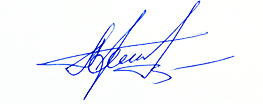 24 июля 2023Исп.: Влад И.В.8 (495) 983 65 48, доб. 43-46